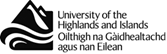 UHI PROGRAMME APPROVAL (SQA)
Academic Partner Programme Approval ReportUHI PROGRAMME APPROVAL (SQA)
Academic Partner Programme Approval ReportUHI PROGRAMME APPROVAL (SQA)
Academic Partner Programme Approval ReportUHI PROGRAMME APPROVAL (SQA)
Academic Partner Programme Approval ReportUHI PROGRAMME APPROVAL (SQA)
Academic Partner Programme Approval ReportUHI PROGRAMME APPROVAL (SQA)
Academic Partner Programme Approval ReportUHI PROGRAMME APPROVAL (SQA)
Academic Partner Programme Approval ReportUHI PROGRAMME APPROVAL (SQA)
Academic Partner Programme Approval ReportUHI PROGRAMME APPROVAL (SQA)
Academic Partner Programme Approval ReportUHI PROGRAMME APPROVAL (SQA)
Academic Partner Programme Approval ReportUHI PROGRAMME APPROVAL (SQA)
Academic Partner Programme Approval ReportUHI PROGRAMME APPROVAL (SQA)
Academic Partner Programme Approval ReportUHI PROGRAMME APPROVAL (SQA)
Academic Partner Programme Approval ReportUHI PROGRAMME APPROVAL (SQA)
Academic Partner Programme Approval ReportAP4AP4AP4Approval Event InformationApproval Event InformationApproval Event InformationApproval Event InformationApproval Event InformationApproval Event InformationApproval Event InformationApproval Event InformationApproval Event InformationApproval Event InformationApproval Event InformationApproval Event InformationApproval Event InformationApproval Event InformationApproval Event InformationApproval Event InformationApproval Event InformationApproval Event InformationCo-ordinating approval partner:Programme title / level:Programme code:Awarding body:Awarding body:Awarding body:Awarding body:Awarding body:Meeting venue:Date of meeting:Date of meeting:Date of meeting:Date of meeting:Date of meeting:An application to offer a group award that is new to UHI or that is already offered at other academic partners will be considered by an approval panel in terms of the approval criteria detailed within section 2.  Issues that concern the structure of a national award and/or its units are normally associated with validation criteria and are not currently within the jurisdiction of an Approval panel.As a result of an approval meeting, the panel may recommend that the programme is:Approved – the centre(s) are approved to offer the awardApproval withheld until conditions are met – the centre(s) will be approved to offer the award once certain requirements and/or recommendations have been fulfilledNot approved – the centre(s) are not approved to offer the award.Panel recommendations of ii) or iii) must be accompanied with a full explanation within the report.  In cases where approval panels reach varied decisions after a ‘multi-site’ approval event, clear details relating to each Academic Partner must be provided.An application to offer a group award that is new to UHI or that is already offered at other academic partners will be considered by an approval panel in terms of the approval criteria detailed within section 2.  Issues that concern the structure of a national award and/or its units are normally associated with validation criteria and are not currently within the jurisdiction of an Approval panel.As a result of an approval meeting, the panel may recommend that the programme is:Approved – the centre(s) are approved to offer the awardApproval withheld until conditions are met – the centre(s) will be approved to offer the award once certain requirements and/or recommendations have been fulfilledNot approved – the centre(s) are not approved to offer the award.Panel recommendations of ii) or iii) must be accompanied with a full explanation within the report.  In cases where approval panels reach varied decisions after a ‘multi-site’ approval event, clear details relating to each Academic Partner must be provided.An application to offer a group award that is new to UHI or that is already offered at other academic partners will be considered by an approval panel in terms of the approval criteria detailed within section 2.  Issues that concern the structure of a national award and/or its units are normally associated with validation criteria and are not currently within the jurisdiction of an Approval panel.As a result of an approval meeting, the panel may recommend that the programme is:Approved – the centre(s) are approved to offer the awardApproval withheld until conditions are met – the centre(s) will be approved to offer the award once certain requirements and/or recommendations have been fulfilledNot approved – the centre(s) are not approved to offer the award.Panel recommendations of ii) or iii) must be accompanied with a full explanation within the report.  In cases where approval panels reach varied decisions after a ‘multi-site’ approval event, clear details relating to each Academic Partner must be provided.An application to offer a group award that is new to UHI or that is already offered at other academic partners will be considered by an approval panel in terms of the approval criteria detailed within section 2.  Issues that concern the structure of a national award and/or its units are normally associated with validation criteria and are not currently within the jurisdiction of an Approval panel.As a result of an approval meeting, the panel may recommend that the programme is:Approved – the centre(s) are approved to offer the awardApproval withheld until conditions are met – the centre(s) will be approved to offer the award once certain requirements and/or recommendations have been fulfilledNot approved – the centre(s) are not approved to offer the award.Panel recommendations of ii) or iii) must be accompanied with a full explanation within the report.  In cases where approval panels reach varied decisions after a ‘multi-site’ approval event, clear details relating to each Academic Partner must be provided.An application to offer a group award that is new to UHI or that is already offered at other academic partners will be considered by an approval panel in terms of the approval criteria detailed within section 2.  Issues that concern the structure of a national award and/or its units are normally associated with validation criteria and are not currently within the jurisdiction of an Approval panel.As a result of an approval meeting, the panel may recommend that the programme is:Approved – the centre(s) are approved to offer the awardApproval withheld until conditions are met – the centre(s) will be approved to offer the award once certain requirements and/or recommendations have been fulfilledNot approved – the centre(s) are not approved to offer the award.Panel recommendations of ii) or iii) must be accompanied with a full explanation within the report.  In cases where approval panels reach varied decisions after a ‘multi-site’ approval event, clear details relating to each Academic Partner must be provided.An application to offer a group award that is new to UHI or that is already offered at other academic partners will be considered by an approval panel in terms of the approval criteria detailed within section 2.  Issues that concern the structure of a national award and/or its units are normally associated with validation criteria and are not currently within the jurisdiction of an Approval panel.As a result of an approval meeting, the panel may recommend that the programme is:Approved – the centre(s) are approved to offer the awardApproval withheld until conditions are met – the centre(s) will be approved to offer the award once certain requirements and/or recommendations have been fulfilledNot approved – the centre(s) are not approved to offer the award.Panel recommendations of ii) or iii) must be accompanied with a full explanation within the report.  In cases where approval panels reach varied decisions after a ‘multi-site’ approval event, clear details relating to each Academic Partner must be provided.An application to offer a group award that is new to UHI or that is already offered at other academic partners will be considered by an approval panel in terms of the approval criteria detailed within section 2.  Issues that concern the structure of a national award and/or its units are normally associated with validation criteria and are not currently within the jurisdiction of an Approval panel.As a result of an approval meeting, the panel may recommend that the programme is:Approved – the centre(s) are approved to offer the awardApproval withheld until conditions are met – the centre(s) will be approved to offer the award once certain requirements and/or recommendations have been fulfilledNot approved – the centre(s) are not approved to offer the award.Panel recommendations of ii) or iii) must be accompanied with a full explanation within the report.  In cases where approval panels reach varied decisions after a ‘multi-site’ approval event, clear details relating to each Academic Partner must be provided.An application to offer a group award that is new to UHI or that is already offered at other academic partners will be considered by an approval panel in terms of the approval criteria detailed within section 2.  Issues that concern the structure of a national award and/or its units are normally associated with validation criteria and are not currently within the jurisdiction of an Approval panel.As a result of an approval meeting, the panel may recommend that the programme is:Approved – the centre(s) are approved to offer the awardApproval withheld until conditions are met – the centre(s) will be approved to offer the award once certain requirements and/or recommendations have been fulfilledNot approved – the centre(s) are not approved to offer the award.Panel recommendations of ii) or iii) must be accompanied with a full explanation within the report.  In cases where approval panels reach varied decisions after a ‘multi-site’ approval event, clear details relating to each Academic Partner must be provided.An application to offer a group award that is new to UHI or that is already offered at other academic partners will be considered by an approval panel in terms of the approval criteria detailed within section 2.  Issues that concern the structure of a national award and/or its units are normally associated with validation criteria and are not currently within the jurisdiction of an Approval panel.As a result of an approval meeting, the panel may recommend that the programme is:Approved – the centre(s) are approved to offer the awardApproval withheld until conditions are met – the centre(s) will be approved to offer the award once certain requirements and/or recommendations have been fulfilledNot approved – the centre(s) are not approved to offer the award.Panel recommendations of ii) or iii) must be accompanied with a full explanation within the report.  In cases where approval panels reach varied decisions after a ‘multi-site’ approval event, clear details relating to each Academic Partner must be provided.An application to offer a group award that is new to UHI or that is already offered at other academic partners will be considered by an approval panel in terms of the approval criteria detailed within section 2.  Issues that concern the structure of a national award and/or its units are normally associated with validation criteria and are not currently within the jurisdiction of an Approval panel.As a result of an approval meeting, the panel may recommend that the programme is:Approved – the centre(s) are approved to offer the awardApproval withheld until conditions are met – the centre(s) will be approved to offer the award once certain requirements and/or recommendations have been fulfilledNot approved – the centre(s) are not approved to offer the award.Panel recommendations of ii) or iii) must be accompanied with a full explanation within the report.  In cases where approval panels reach varied decisions after a ‘multi-site’ approval event, clear details relating to each Academic Partner must be provided.An application to offer a group award that is new to UHI or that is already offered at other academic partners will be considered by an approval panel in terms of the approval criteria detailed within section 2.  Issues that concern the structure of a national award and/or its units are normally associated with validation criteria and are not currently within the jurisdiction of an Approval panel.As a result of an approval meeting, the panel may recommend that the programme is:Approved – the centre(s) are approved to offer the awardApproval withheld until conditions are met – the centre(s) will be approved to offer the award once certain requirements and/or recommendations have been fulfilledNot approved – the centre(s) are not approved to offer the award.Panel recommendations of ii) or iii) must be accompanied with a full explanation within the report.  In cases where approval panels reach varied decisions after a ‘multi-site’ approval event, clear details relating to each Academic Partner must be provided.An application to offer a group award that is new to UHI or that is already offered at other academic partners will be considered by an approval panel in terms of the approval criteria detailed within section 2.  Issues that concern the structure of a national award and/or its units are normally associated with validation criteria and are not currently within the jurisdiction of an Approval panel.As a result of an approval meeting, the panel may recommend that the programme is:Approved – the centre(s) are approved to offer the awardApproval withheld until conditions are met – the centre(s) will be approved to offer the award once certain requirements and/or recommendations have been fulfilledNot approved – the centre(s) are not approved to offer the award.Panel recommendations of ii) or iii) must be accompanied with a full explanation within the report.  In cases where approval panels reach varied decisions after a ‘multi-site’ approval event, clear details relating to each Academic Partner must be provided.An application to offer a group award that is new to UHI or that is already offered at other academic partners will be considered by an approval panel in terms of the approval criteria detailed within section 2.  Issues that concern the structure of a national award and/or its units are normally associated with validation criteria and are not currently within the jurisdiction of an Approval panel.As a result of an approval meeting, the panel may recommend that the programme is:Approved – the centre(s) are approved to offer the awardApproval withheld until conditions are met – the centre(s) will be approved to offer the award once certain requirements and/or recommendations have been fulfilledNot approved – the centre(s) are not approved to offer the award.Panel recommendations of ii) or iii) must be accompanied with a full explanation within the report.  In cases where approval panels reach varied decisions after a ‘multi-site’ approval event, clear details relating to each Academic Partner must be provided.An application to offer a group award that is new to UHI or that is already offered at other academic partners will be considered by an approval panel in terms of the approval criteria detailed within section 2.  Issues that concern the structure of a national award and/or its units are normally associated with validation criteria and are not currently within the jurisdiction of an Approval panel.As a result of an approval meeting, the panel may recommend that the programme is:Approved – the centre(s) are approved to offer the awardApproval withheld until conditions are met – the centre(s) will be approved to offer the award once certain requirements and/or recommendations have been fulfilledNot approved – the centre(s) are not approved to offer the award.Panel recommendations of ii) or iii) must be accompanied with a full explanation within the report.  In cases where approval panels reach varied decisions after a ‘multi-site’ approval event, clear details relating to each Academic Partner must be provided.An application to offer a group award that is new to UHI or that is already offered at other academic partners will be considered by an approval panel in terms of the approval criteria detailed within section 2.  Issues that concern the structure of a national award and/or its units are normally associated with validation criteria and are not currently within the jurisdiction of an Approval panel.As a result of an approval meeting, the panel may recommend that the programme is:Approved – the centre(s) are approved to offer the awardApproval withheld until conditions are met – the centre(s) will be approved to offer the award once certain requirements and/or recommendations have been fulfilledNot approved – the centre(s) are not approved to offer the award.Panel recommendations of ii) or iii) must be accompanied with a full explanation within the report.  In cases where approval panels reach varied decisions after a ‘multi-site’ approval event, clear details relating to each Academic Partner must be provided.An application to offer a group award that is new to UHI or that is already offered at other academic partners will be considered by an approval panel in terms of the approval criteria detailed within section 2.  Issues that concern the structure of a national award and/or its units are normally associated with validation criteria and are not currently within the jurisdiction of an Approval panel.As a result of an approval meeting, the panel may recommend that the programme is:Approved – the centre(s) are approved to offer the awardApproval withheld until conditions are met – the centre(s) will be approved to offer the award once certain requirements and/or recommendations have been fulfilledNot approved – the centre(s) are not approved to offer the award.Panel recommendations of ii) or iii) must be accompanied with a full explanation within the report.  In cases where approval panels reach varied decisions after a ‘multi-site’ approval event, clear details relating to each Academic Partner must be provided.An application to offer a group award that is new to UHI or that is already offered at other academic partners will be considered by an approval panel in terms of the approval criteria detailed within section 2.  Issues that concern the structure of a national award and/or its units are normally associated with validation criteria and are not currently within the jurisdiction of an Approval panel.As a result of an approval meeting, the panel may recommend that the programme is:Approved – the centre(s) are approved to offer the awardApproval withheld until conditions are met – the centre(s) will be approved to offer the award once certain requirements and/or recommendations have been fulfilledNot approved – the centre(s) are not approved to offer the award.Panel recommendations of ii) or iii) must be accompanied with a full explanation within the report.  In cases where approval panels reach varied decisions after a ‘multi-site’ approval event, clear details relating to each Academic Partner must be provided.An application to offer a group award that is new to UHI or that is already offered at other academic partners will be considered by an approval panel in terms of the approval criteria detailed within section 2.  Issues that concern the structure of a national award and/or its units are normally associated with validation criteria and are not currently within the jurisdiction of an Approval panel.As a result of an approval meeting, the panel may recommend that the programme is:Approved – the centre(s) are approved to offer the awardApproval withheld until conditions are met – the centre(s) will be approved to offer the award once certain requirements and/or recommendations have been fulfilledNot approved – the centre(s) are not approved to offer the award.Panel recommendations of ii) or iii) must be accompanied with a full explanation within the report.  In cases where approval panels reach varied decisions after a ‘multi-site’ approval event, clear details relating to each Academic Partner must be provided.Panel recommendation (please tick):Panel recommendation (please tick):Panel recommendation (please tick):Panel recommendation (please tick):Panel recommendation (please tick):Panel recommendation (please tick):Panel recommendation (please tick):Panel recommendation (please tick):Panel recommendation (please tick):Panel recommendation (please tick):Panel recommendation (please tick):Panel recommendation (please tick):Panel recommendation (please tick):Panel recommendation (please tick):Panel recommendation (please tick):Panel recommendation (please tick):Panel recommendation (please tick):Panel recommendation (please tick):ACHTCICWHCLCCMCMCNAFCNHCOCPCPCSAMSSAMSSCSMOApproved Approved Approval withheld until conditions are metApproval withheld until conditions are metNot approvedNot approved1.   Conditional approval1.   Conditional approval1.1	Actions agreed for lifting conditions:1.1	Actions agreed for lifting conditions:1.2	Date by when conditions are to be completed:2.   Conditions / recommendationsThe report should be completed giving information under the following headings.  Additional pages may be used as required.Conditions	List any requirements that must be met before the award is approved.  Each condition should be cross-referenced to the relevant approval criterion.RecommendationsList any recommendations.Not approved	List reasons for withholding approval.  Reasons for withholding approval should be cross-referenced to the relevant criterion.   3.   Programme specific feedback3.1	Rationale3.2	Aims of the award3.3	Access to the award3.4	Programme structure and content4.   Academic partner based feedback4.   Academic partner based feedback4.   Academic partner based feedback4.   Academic partner based feedback4.   Academic partner based feedback4.   Academic partner based feedback4.1	Programme operation and management4.1	Programme operation and management4.1	Programme operation and management4.1	Programme operation and management4.1	Programme operation and management4.1	Programme operation and management4.2	Staffing and staff development4.2	Staffing and staff development4.2	Staffing and staff development4.2	Staffing and staff development4.2	Staffing and staff development4.2	Staffing and staff development4.3	Learning and teaching4.3	Learning and teaching4.3	Learning and teaching4.3	Learning and teaching4.3	Learning and teaching4.3	Learning and teaching4.4	Assessment4.4	Assessment4.4	Assessment4.4	Assessment4.4	Assessment4.4	Assessment4.5	Learning and reference material4.5	Learning and reference material4.5	Learning and reference material4.5	Learning and reference material4.5	Learning and reference material4.5	Learning and reference material4.6	Equipment and accommodation4.6	Equipment and accommodation4.6	Equipment and accommodation4.6	Equipment and accommodation4.6	Equipment and accommodation4.6	Equipment and accommodation5.   Panel membership5.   Panel membership5.   Panel membership5.   Panel membership5.   Panel membership5.   Panel membershipNameNamePositionAcademic partnerAcademic partnerAcademic partnerReport drafted by:Report drafted by:Chair of panelName:Signature:Signature:Date:Completion of conditions and recommendationsCompletion of conditions and recommendationsCompletion of conditions and recommendationsCompletion of conditions and recommendationsI have read the attached report and I can confirm that to the best of my knowledge the conditions and recommendations set by the panel have been met.I have read the attached report and I can confirm that to the best of my knowledge the conditions and recommendations set by the panel have been met.I have read the attached report and I can confirm that to the best of my knowledge the conditions and recommendations set by the panel have been met.I have read the attached report and I can confirm that to the best of my knowledge the conditions and recommendations set by the panel have been met.Signed:Date:Name:(panel chair)(panel chair)(panel chair)